Практическая работа Психология малых группВопросы и задания1. Малая группа – это______________________________________________________________________________________________________________________________________________________________________________________________________2. Взаимоотношения – это______________________________________________________________________________________________________________________________________________________________________________________________________3. Групповые настроения – это______________________________________________________________________________________________________________________________________________________________________________________________________4. Статус личности в группе – это______________________________________________________________________________________________________________________________________________________________________________________________________5. Социально-психологический климат – это______________________________________________________________________________________________________________________________________________________________________________________________________6. Коллектив – это______________________________________________________________________________________________________________________________________________________________________________________________________Задание 1. Являются ли малыми группами семья, спортивная команда, экскурсионная группа, очередь в магазине, школьный класс, пассажиры одного купе, дружеская компания? Ответ аргументируйте.Тезис_______________________________________________________________________________________________________________________________Аргумент 1____________________________________________________________________________________________________________________________________________________________________________________________Вывод_________________________________________________________________________________________________________________________________________________________________________________________________Задание 2. Охарактеризуйте 2-3 малые группы, в которые вы сами входите.________________________________________________________________________________________________________________________________________________________________________________________________________________________________________________________________________Задание 3. Какое из приведенных высказываний представляется вам наиболее верным?«Какова группа, такой и я». «Какой я, такая и группа».Тезис_______________________________________________________________________________________________________________________________Аргумент 1____________________________________________________________________________________________________________________________________________________________________________________________Вывод_________________________________________________________________________________________________________________________________________________________________________________________________Задача 1.Управление группой, ее самоуправление, воздействие на психологию и поведение отдельных членов группы обычно осуществляется и через определенных лиц. В чем отличие руководителя от лидера?Вопрос 1: Через каких лиц осуществляется руководство коллективом, в чем их отличие?______________________________________________________________________________________________________________________________________________________________________________________________________Задача 2.Василий добровольно вызвался участвовать в эксперименте по перцептивным суждениям. Он заходит в комнату вместе с четырьмя другими участниками, и экспериментатор показывает всем карточку с отрезком прямой (отрезок X). Одновременно для сравнения он показывает другую карточку с тремя отрезками (отрезки А, В, С). Задача Василия – определить, какой из трех отрезков ближе всего по длине к отрезку X.Решение представляется Василию на удивление легким. Совершенно очевидно, что правильное решение – это отрезок В, и когда наступит черед Василия отвечать, он, конечно, именно его и назовет. Но сейчас не его очередь – молодой человек перед ним внимательно смотрит на рисунки и выбирает отрезок С. Раскрыв рот, Василий смотрит на него с недоумением. «Как ему могло прийти в голову назвать С, когда любому дураку ясно, что должно быть В? – спрашивает себя Василий. – Он или слеп, или спятил». Тем временем наступает очередь второго участника, и он тоже выбирает отрезок С. Василий начинает ощущать себя Алисой в Стране чудес. «Что происходит? – продолжает он пытать себя, – неужели они оба слепы или сошли с ума?» А тут и третий участник выбирает отрезок С. И Василию ничего другого не остается, как еще раз внимательно приглядеться к отрезкам. «Может быть, единственный сумасшедший здесь – это я?» – бормочет про себя Василий. Четвертый участник тоже считает, что правильный ответ – это С. Наконец наступает очередь Василия. «Конечно С! – заявляет Василий. – Я с самого начала знал, что это С»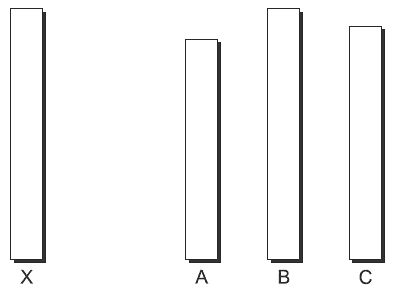 Вопросы:– Что заставило описанного человека изменить свое мнение?____________________________________________________________________________________________________________________________________– Получил ли этот человек какую-то выгоду от своего поведения или оно помогло ему избежать каких-то неприятных последствий?____________________________________________________________________________________________________________________________________– Было ли это решение сознательным?____________________________________________________________________________________________________________________________________– Было ли давление группы прямым?____________________________________________________________________________________________________________________________________– Поощрялось ли каким-то образом конформное поведение?____________________________________________________________________________________________________________________________________Вывод_________________________________________________________________________________________________________________________________________________________________________________________________Лидерство, руководство, власть в группе.Вопросы и заданияЛидер – это______________________________________________________________________________________________________________________________________________________________________________________________________Отличие формального лидера от неформального?______________________________________________________________________________________________________________________________________________________________________________________________________В чем разграничение понятий лидер и руководитель?______________________________________________________________________________________________________________________________________________________________________________________________________НЗадание 1. Вспомните и напишите ФИ всех личностей, которых Вы смело можете назвать ЛИДЕРАМИ и их лидерские качества. Задание 3. Стиль руководства – устойчивая система способов, методов и форм практической деятельности менеджера, а также комплекс его индивидуальных черт, проявляющихся в отношениях с подчиненными. Проще говоря, это методы управления людьми + личностные характеристики управляющего и управляемого.Впервые вопрос о стилях руководства был рассмотрен Куртом Левиным в 30-х годах 20-го века. Он выделил:- авторитарный;- демократический;- либеральный.Объектом изучения Левина были 10-летние мальчики, которые были разделены на несколько групп, каждая группа составляла команду, во главе которой стоял взрослый руководитель, исповедующий автократический (авторитарный), демократический или либеральный стили руководства.Охарактеризуйте каждый из стилей руководства.1. Какому стилю вы отдали бы предпочтение (если бы руководили)? Дайте обоснование.______________________________________________________________________________________________________________________________________________________________________________________________________2. Определите “+” и “-”стороны вашего стиля (укажите 3-4 характеристики).______________________________________________________________________________________________________________________________________________________________________________________________________ФИ лидераЛидерские качества123451234512345АвторитарныйДемократическийЛиберальный